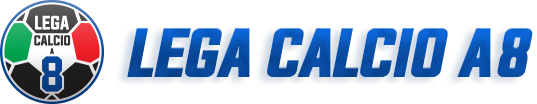 LEGA CALCIO A8 COPPA ITALIA SERIE A2GIRONE CLUB ITALIALa classifica stilata al termine del girone di andata determina gli abbinamenti relativi alla Fase Interna della Coppa Italia.In caso di parità dei punti, tra due o più squadre, varranno i seguenti criteri:risultato scontri diretti (o classifica avulsa);miglior differenza reti;maggior numero di reti attive;classifica disciplina.La Fase Interna propone scontri ad eliminazione diretta: solo i quarti di finale prevedono il doppio confronto, al termine del quale il passaggio del turno sarà determinato dal totale delle reti segnate (quelle realizzate in casa e in trasferta avranno esattamente lo stesso valore). In caso di parità si procederà direttamente all’esecuzione dei calci di rigore. Nel corso di tale fase due ammonizioni comminate in gare diverse daranno luogo ad un turno di squalifica.QUARTI DI FINALE ANDATA (LONGARINA)QUARTI DI FINALE RITORNO (OSTIA ANTICA)SEMIFINALI (date da destinarsi)FINALE (data da destinarsi)La vincente accede alla Fase Finale Coppa Italia A2 COPPA ITALIA LEGA A2 - FASE FINALEAccedono alla Fase Finale un totale di 8 squadre: 2 Fase Interna Sport City; 2 Fase Interna Atletico 2000; 2 Fase Interna Stella Azzurra; 1 Fase Interna Club Italia; 1 Coppa di Lega Club Italia.02.01.2020.30Gara DKAMAFUSIASTERAS02.01.2021.30Gara AALIANZA LIMAORIGAME03.01.2020.30Gara CMc BACONALL BLACKS03.01.2021.30Gara BSCARPETTA D’OROMAGNAFOCO07.01.2020.30Gara BMAGNAFOCOSCARPETTA D’ORO08.01.2020.30Gara CALL BLACKSMc BACON08.01.2021.30Gara DASTERASKAMAFUSI09.01.2021.30Gara AORIGAMEALIANZA LIMAGara EVincente Gara AVincente Gara DGara FVincente Gara BVincente Gara CGara EVincente Gara AVincente Gara D